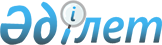 Республикалық ұлан күзететін мемлекеттік объектілер тізбесін бекіту туралы
					
			Күшін жойған
			
			
		
					Қазақстан Республикасы Президентінің өкімі 1999 жылғы 21 қыркүйек N 77 Күші жойылды - ҚР Президентінің 2002.10.18. N 352 өкімімен

      1. Қоса беріліп отырған Республикалық ұлан күзететін мемлекеттік объектілер тізбесі бекітілсін.     2. Мыналардың күші жойылды деп танылсын:     Қазақстан Республикасы Президентінің 1994 жылғы 10 қаңтардағы N 1497 өкімі;     Қазақстан Республикасы Президентінің 1994 жылғы 25 сәуірдегі N 1684 өкімі.     Қазақстан Республикасының            Президенті                                   Қазақстан Республикасы Президентінің                                         1999 жылғы 21 қыркүйектегі                                               N 77 өкімімен                                                 бекітілген                 Республикалық ұлан күзететін мемлекеттік                            объектілер тізбесі  _________________________________________________________________________|р/с|   Объект атаулары   | Орналасуы |    Ведомостволық бағыныстылығы    || N |                     |           |                                   ||___|_____________________|___________|___________________________________||1. |Президент сарайы     |  Астана   |"Қазақстан Республикасы            ||   |                     |  қаласы   |Президентінің Әкімшілігі мен       ||   |                     |           |Үкіметінің әкімшілік ғимараттарының||   |                     |           |дирекциясы" РМК                    ||___|_____________________|___________|___________________________________||2. |Президент сарайы     |  Алматы   |"Қазақстан Республикасы            ||   |                     |  қаласы   |Президентінің Әкімшілігі мен       ||   |                     |           |Үкіметінің әкімшілік ғимараттарының||   |                     |           |дирекциясы" РМК                    ||___|_____________________|___________|___________________________________||3. |"Қызылжар"           |  Астана   |"Мемлекеттік резиденцияларға       ||   | резиденциясы        |  қаласы   |қызмет көрсету дирекциясы" РМК     ||___|_____________________|___________|___________________________________||4. |"Қарасу"             | Бурабай   |"Мемлекеттік резиденцияларға       ||   | резиденциясы        | қаласы    |қызмет көрсету дирекциясы" РМК     ||___|_____________________|___________|___________________________________||5. |Астана қаласының     |  Астана   |Көлік, коммуникация және           ||   |әуежайындағы         |  қаласы   |туризм министрлігі                 ||   |литерлік рейстер     |           |                                   ||   |әуе кемелерінің      |           |                                   ||   |тұрағы               |           |                                   ||___|_____________________|___________|___________________________________||6. |Алматы қаласының     |  Алматы   |Көлік, коммуникация және           ||   |әуежайындағы         |  қаласы   |туризм министрлігі                 ||   |литерлік рейстер     |           |                                   ||   |әуе кемелерінің      |           |                                   ||   |тұрағы               |           |                                   ||_________________________________________________________________________|  7. Литерлік темір          Астана        "Қазақстан темір      жол составының          қаласы         жолы" РМК          тұрағы   8. "Тұрғын үй              Астана         "Қазақстан       кешені" рези.          қаласы         Республикасы       денциясы                              Президентінің Іс                                             Басқармасының                                             мемлекеттік                                             резиденциялар                                             дирекциясы" РМК      ЕСКЕРТУ. Қосымша 7,8-тармақтармен толықтырылды - ҚР Президентінің                   2000.04.14. N 132 өкімімен.  N000132_     Оқығандар:          Қасымбеков Б.А.           Кобдалиева Н.М. 
					© 2012. Қазақстан Республикасы Әділет министрлігінің «Қазақстан Республикасының Заңнама және құқықтық ақпарат институты» ШЖҚ РМК
				